 St. Josaphat			    	St. Gabriel		   St. Francis	     704 N 9th St, P.O. Box 626	     	         	112 Market St.			          220 W.Carlton St.  Loup City, NE 68853		          		Hazard, NE 68841		         Ashton, NE 68817                      			           Email: josaphatsaint@yahoo.comPASTORAL STAFF AND PHONE NUMBERS: Mass Schedule					                           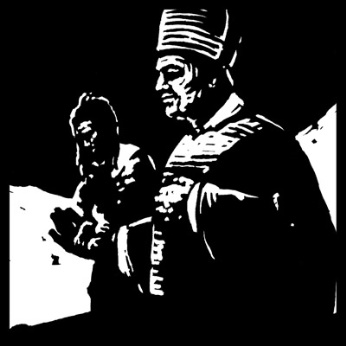   OCTOBER 27, 2019     30TH SUNDAY IN     ORDINARY TIMEReconciliation will be on Saturday at 4:30 at St. Josaphat - Mass is at 5:00 PM. QUESTION OF THE WEEK: What can I sacrifice to provide something for others?  Pastoral Patterns.SCAP MINISTERS:  The Diocese will be offering training again for SCAP; this is the Sunday Celebration in the Absence of a Priest.  This could happen if I get ill, or a fill-in-priest is ill and fails to show up for a Saturday/Sunday Mass.  Currently we have two people who are SCAP ministers in each cluster of parishes.  We need to train more.  Thank God that we’ve never been in the position to utilize these people, but it is best to be prepared.  If you wish to become a SCAP minister and get great training, call me., Fr. Richard at 308-530-5803.  I can fill you in with details and any information if you’re just thinking about it.ATTENTION PARISHIONERS OF ST. FRANCIS OF ASSISI PARISH IN ASHTON AND PARISHIONERS OF OUR LADY OF MT. CARMEL PARISH IN PAPLIN:Bishop Joseph Hanefeldt will have a public meeting of all interested parishioners of St. Francis and Our Lady of Mt. Carmel on Sunday, Oct. 27th at 5 p.m. in the parish hall of St. Francis in Ashton.  The object of this meeting is to consult the parishioners on the joining of the two parishes into one, St. Francis of Assisi.  This is a first step in the process of the eventual sale of the church in Paplin, and the property around it, to be determined, to the Friends of Paplin, Inc.  This non-profit organization wants to purchase the property for its preservation and upkeep.If you have any questions please call or text Fr. Richard at 308-530-5803.Fr. Richard L. Piontkowski, Jr., J.C.D. Pastor.SIGN UP FOR SENIOR’S MASS & DINNER:  Sign up for the Senior’s Thanksgiving Mass and Dinner which will be November 12th at St. Josaphat’s.  Will start with Mass at 5:00 PM and following Mass will go to the Parish Hall for Dinner.  Will be serving Turkey, Dressing, Potatoes and Gravy, Green Beans and Dessert.  All Senior Citizens in the Parishes of St. Josaphat’s, St. Francis and St. Gabriels are invited to attend.  Make sure you sign up and come and enjoy aThanksgiving Feast.BINGO:  Next  bingo will be Oct. ,29th   , 2019.  Chairmen: Richard Peters, LaVern Oseka, Kevin Golus, Norman Woitalewicz, and Karl Kulwicki..  Circle # Six (6)  will serve Lunch for Bingo during October.  Remember – Bingo starts at 7:00.CONFIRMATION: -  OCTOBER 27TH:     8:00 AM MASS – OUR LADY OF LOURDES     10:30 AM MASS JOSAPHAT’S,  2:00 PM – ST. MARY’S PLEASANTON.PRAYFULLY REMEMBER:  Please pray for all who need prayers.  Please pray for all who are hospitalized, homebound, in nursing homes, and all with health concerns.  Pray for all who ask our God for healing strength.               OUR GIFT TO GOD                       			              October 19 & 20, 2019Priest & Pastor:           Fr. Richard L. Piontkowski - Office/Rectory 745-0315 and  Ravenna Office  452-3109 or                                                                    Ravenna Rectory 452-3314 Cell-308-530-5803 – e-mail: piontkow@nponline.netSecretary:Carolyn Sekutera   Office 745-0315    (Monday, Tuesday, Wednesday 10-12 & 1-4)Music Minister:Pat Setlik	      Home: 308-496-4438Prayer Network :          Marge Lewandowski   745-1022    Vivian Damratowski 745-0602 	                                     Marge Sorensen  745-0586Religious Education:Loraine Panowicz   Cell-308-754-8505Parish Nurse Coordinator:Sharon Osentowski, RN – 1-308-380-9363   Saturday 26th                                                                                                                                                       5:00 PMLC Mass: + ROSE LEWANDOWSKISaturday 26th                           7:00 PMRavenna MassSunday 27th                                                                8:00 AMRavenna Mass - CONFIRMATIONSunday 27th  10:30 AMLC MASS: + LOIS KAMINSKI - CONFIRMATIONSunday 27th2:00 PMST. MARY’S – PLEASANTON - CONFIRMATIONMonday 28th                             11:00 AM LC MASS: + DOLORES DZINGLETuesday 29th                NO MASS OR SERVICEWednesday 30th                  9:30 AMRose Lane Mass: + MENDYK FAMILYWednesday 30th              11:00 AMLC Mass: + NORMA J. JANULEWICZFriday 1st       5:00 PMLC Mass: + MARY OBERMILLER – ALL SAINTSFriday 1st       7:00 PMRavenna MassSaturday 2nd     5:00 PMLC Mass: FOR THE PEOPLE–MEMORIAL MASSSaturday 2nd   7:00 PMRavenna MassSunday 3rd    8:00 AMRavenna Mass Sunday 3rd 10:30 AMLC Mass: + ALVIN KWIATKOWSKIFRIDAY: NOV 1ST- 5:00 PM- GREETERS:  Marge Mroczek & Carolyn Sekutera: LEADER: Alice Woitalewicz; LECTORS: Annette Gallaway & Susan Day; EUCHARISTIC MINISTERS: Marge Lewandowski, Ron Mroczek, Cindy Baker, Jerome Reimers, Marge & Ervan Dzingle; SERVERS: Parker & Conner Slobaszewski.SATURDAY: NOV 2nd    – 5:00 PM – GREETERS: Karl & Louise Kulwicki;  LEADER: Elizabeth Kowalski;  LECTORS: Janelle Mostek & Tom Obermiller; EUCHARISTIC MINISTERS: Loretta Lovitt, Evan, Matthew, & Tina Tuma, Rhonda Wardyn & Alice Woitalewicz; SERVERS: Mallroy Tuma & Olivia Fitzgerald.SUNDAY: NOV 3rd   -  10:30  AM – GREETERS: Gary & Lori Eurek;  LEADER – Lisa Harrington; LECTORS: Paul Kusek & Loraine Panowicz; EUCHARISTIC MINISTERS: Dayle Klein, Ron Mroczek, Jerome Reimers, Elaine Reiter, Kaitlyn Skibinski, & Tom Smedra; SERVERS Luke & Will Krolikowski.                                                                                                                                                                             HOMEBOUND COMMUNION: Rt 1 –Dan & Susan Day;  Rt 2:- Dick & Pam Harrington ; Rose Lane– Rose Ann Kowalski.LOUP CITYASHTONHAZARDCHILDREN  $         32.05        $         PLATE  $       511.30       $            $      ENVELOPES  $     1,603.00    $      293.00         $     90.00REPLACEMENT  $      2,000.00WORLD MISSION   $        278.00    $       13.00       $      10.00